....................................................................  Peter Faltin, starosta obce Obecné zastupiteľstvo obce Dravce na základe ust. § 16 zákona č. 181/2014 Z. z. o volebnej kampani a o zmene a doplnení zákona č. 85/2005 Z. z. o politických stranách a politických hnutiach v znení neskorších predpisov v súlade s § 6 ods. 1 zákona SNR č. 369/1990 Zb. o obecnom zriadení v znení neskorších predpisov vydáva toto VŠEOBECNE ZÁVÄZNÉ NARIADENIE OBCE DRAVCE č. 1 / 2017o vyhradení miest a určení podmienok na umiestňovanie volebných plagátov na území obce Dravce. (ďalej len „nariadenie“)§ 1Úvodné ustanovenieToto nariadenie o vyhradení miest a určení podmienok na umiestňovanie volebných plagátov v čase volebnej kampane upravuje postup kandidujúcich politických strán, koalícii a nezávislých kandidátov (ďalej len „kandidujúcich subjektov“) pri umiestňovaní volebných plagátov na verejných priestranstvách v obci v čase volebnej kampane:pre voľby do Národnej rady Slovenskej republiky,pre voľby do Európskeho parlamentu,pre voľby do orgánov samosprávnych krajov,pre voľby do orgánov samosprávy obcí.Účelom tohto nariadenia je, v súlade so zásadou rovnosti kandidujúcich subjektov, vyhradiť plochy, na ktorých možno na verejných priestranstvách na území obce počas volebnej kampane umiestňovať volebné plagáty a ustanoviť podmienky umiestňovania volebných plagátov na týchto vyhradených miestach.§ 2Miesta na umiestňovanie volebných plagátov Na verejných priestranstvách na území obce Dravce je dovolené v čase volebnej kampane umiestňovať volebné plagáty výlučne na týchto plochách: - na plote pred obecným úradom na určenej tabuliJe neprípustné umiestňovanie volebných plagátov na iných verejných priestranstvách, resp. plochách vo vlastníctve Obce Dravce.§ 3Podmienky umiestňovania volebných plagátovVolebné plagáty sa na miestach vyhradených v § 2 tohto nariadenia umiestnia v súlade so zásadou rovnosti kandidujúcich subjektov. Reálne rozdelenie vyhradenej plochy v rovnakom pomere pre jednotlivé kandidujúce subjekty vykoná Obecný úrad v Dravciach po doručení zoznamu zaregistrovaných kandidátov.Miesta na umiestnenie volebných plagátov budú k dispozícii po celý čas volebnej kampane. Umiestnenie volebných plagátov si počas volebnej kampane zabezpečí kandidujúci subjekt sám a na vlastné náklady.Kandidujúci subjekt, ktorý bude v rámci volebnej kampane umiestňovať svoje volebné plagáty, je povinný na vyhradených plochách rešpektovať zásadu rovnosti všetkých kandidujúcich politických strán, hnutí alebo koalícií politických strán, kandidujúcich jednotlivcov. Ak kandidujúci subjekt nevyužije svoje právo na umiestnenie volebného plagátu, ostane toto miesto prázdne. Zodpovednosť za obsah volebných plagátov nesie príslušný kandidujúci subjekt.Odstránenie plagátov po ukončení volebnej kampane zabezpečí Obecný úrad v Dravciach.§ 4Spoločné a záverečné ustanoveniaObec je oprávnená kontrolovať dodržiavanie vyššie uvedených podmienok umiestňovania volebných plagátov na verejných priestranstvách. Nedodržanie podmienok stanovených týmto nariadením bude sankcionované v súlade s platnou právnou úpravou.Dňom účinnosti tohto nariadenia sa zrušuje všeobecne záväzné nariadenie obce č.5/2011 o vymedzení miest na umiestňovanie volebných plagátov a iných nosičov informácií počas volebnej kampane na území obce Dravce zo dňa 13.12.2011.Zmeny a doplnky tohto všeobecne záväzného nariadenia schvaľuje Obecné zastupiteľstvo obce Dravce.Toto nariadenie bolo schválené Obecným zastupiteľstvom obce Dravce dňa 31.10.2017 uznesením číslo 21/2017.Toto nariadenie nadobúda účinnosť pätnástym dňom od jeho vyvesenia na úradnej tabuli.V Dravciach, dňa 31.10.2017							...................................................................								Peter Faltin, starosta obceOBEC DRAVCE OBEC DRAVCE OBEC DRAVCE Výtlačok číslo: 2/2Všeobecne záväzné nariadenie(VZN)Všeobecne záväzné nariadenie(VZN)Všeobecne záväzné nariadenie(VZN)Číslo nariadenia:1/2017o vyhradení miest a určení podmienok na umiestňovanie volebných plagátov na území obce Dravce.o vyhradení miest a určení podmienok na umiestňovanie volebných plagátov na území obce Dravce.o vyhradení miest a určení podmienok na umiestňovanie volebných plagátov na území obce Dravce.o vyhradení miest a určení podmienok na umiestňovanie volebných plagátov na území obce Dravce.o vyhradení miest a určení podmienok na umiestňovanie volebných plagátov na území obce Dravce.Návrh VZN vyvesený / zvesený na úradnej tabuli a webe obce dňa:Návrh VZN vyvesený / zvesený na úradnej tabuli a webe obce dňa:Návrh VZN vyvesený / zvesený na úradnej tabuli a webe obce dňa:Návrh VZN vyvesený / zvesený na úradnej tabuli a webe obce dňa:16.10.2017 / 31.10.2017Lehota na predloženie pripomienok k návrhu VZN do (vrátane):Lehota na predloženie pripomienok k návrhu VZN do (vrátane):Lehota na predloženie pripomienok k návrhu VZN do (vrátane):Lehota na predloženie pripomienok k návrhu VZN do (vrátane):31.10.2017Doručené pripomienky (počet) :Doručené pripomienky (počet) :Doručené pripomienky (počet) :Doručené pripomienky (počet) :0Vyhodnotenie pripomienok k návrhu VZN uskutočnené dňa:Vyhodnotenie pripomienok k návrhu VZN uskutočnené dňa:Vyhodnotenie pripomienok k návrhu VZN uskutočnené dňa:Vyhodnotenie pripomienok k návrhu VZN uskutočnené dňa:31.10.2017Vyhodnotenie pripomienok k návrhu VZN doručené poslancom dňa:Vyhodnotenie pripomienok k návrhu VZN doručené poslancom dňa:Vyhodnotenie pripomienok k návrhu VZN doručené poslancom dňa:Vyhodnotenie pripomienok k návrhu VZN doručené poslancom dňa:---Dátum schválenia VZNDátum schválenia VZNČíslo uzneseniaDátum vyvesenia / zvesenia na úradnej tabuliDátum účinnosti31.10.201731.10.201721/201731.10.2017/16.11.201715.11.2017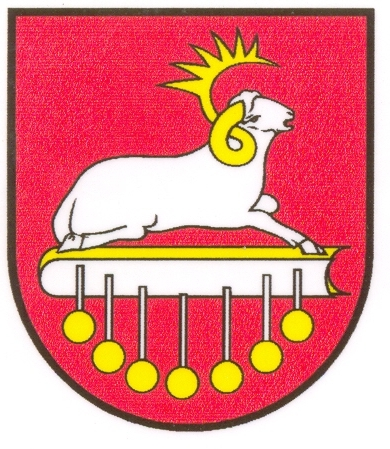 